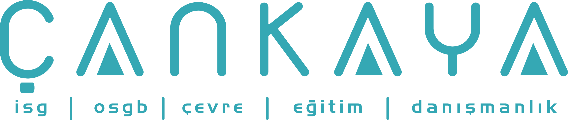 İŞBAŞI İSG KONUŞMALARI(TOOLBOX TALKS) No: 321                      			        Sayfa No: 1/1                                                                                                   PRİZE TAKILI ELEKTRİKLİ EKİPMANLARIN KİLİTLENMESİ 
Elektrik, en sık kilitlenmesi/erişim engellenmesi gereken enerji kaynağıdır. Elektrikli makine ve ekipmanlar arasında en yaygın olanlardan biri de prize takılı ekipmanlardır. Prize Takılı Elektrikli Ekipmanlar 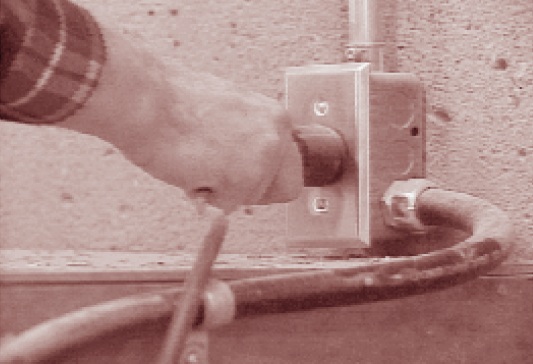 Prize takılı elektrikli ekipmanları kilitlemek için bu 5 adımı izleyin: Kilitlenmesi / erişimin engellenmesi gereken makine veya ekipmanı belirleyin Makineyi kapatın ve tüm hareketleri parçaların durduğundan emin olunMakineyi prizden çıkarınBakım / onarımı yapan çalışan, işlemini gerçekleştirirken prizi görebileceği yerde kontrol altında tutamayacaksa prize bireysel kilit uygulayın Kilidin etkinliğinden emin olmak için kilitleme sistemini test edin 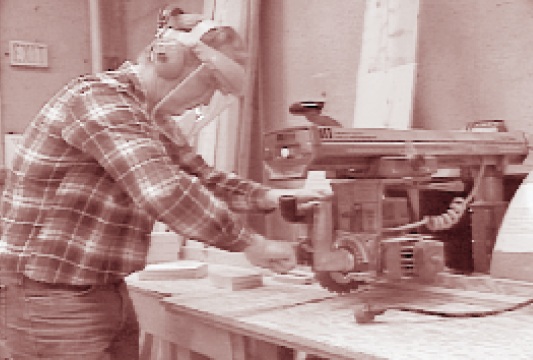 NOT : Adım 4’te priz, yapılan çalışma boyunca bir personelin gözetimi ve erişimi altında bulundurulabiliyorsa, kilitlemeye gerek kalmayabilir. Personel, kazara tekrar takılmaması için, prizi rahatça görebileceği ve erişebileceği yerde bulundurmalıdır.Ancak çalışan, iş tamamlanmadan ekipmanı 
gözetimsiz ve kilitsiz bırakacak olursa, 
döndüğünde kilitleme prosedürü tekrar uygulanmalıdır. Diğer bir seçenek, çalışan ekipmanı bırakırken kilitleme sistemini uygulayabilir.Örnek : Kollu Dairesel Testere KilitlenmesiBakım/Onarım’dan evvel Kollu Dairesel Testere’nin kilitlenmesi için:Testereyi kapatın / durdurunPrizden çıkarınTestere üzerinde bakım / onarım yaparken prizi rahatça görebileceğiniz ve erişebileceğiniz yerde tutun Yararlanılan Kaynak:WorksafeBC Toolbox Meeting Guides: Locking Out Pluggedin Electrical Equipmenthttp://www2.worksafebc.com/i/construction/Toolbox/pdfs/TG07-09_lock_out_electrical.pdf